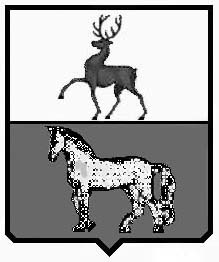 АДМИНИСТРАЦИЯ ПОЧИНКОВСКОГО МУНИЦИПАЛЬНОГО ОКРУГАНИЖЕГОРОДСКОЙ ОБЛАСТИПОСТАНОВЛЕНИЕот___22.08.2017___ № __728____         В целях упорядочения ярмарочной торговли на территории Починковского муниципального округа, создания условий для улучшения организации и качества торгового обслуживания населения, в соответствии с Федеральным законом от 28 декабря 2009 года № 381-ФЗ «Об основах государственного регулирования торговой деятельности в Российской Федерации», Законом  Нижегородской области  от 11 мая  2010 года  № 70-З «О торговой деятельности в Нижегородской области», постановлением Правительства Нижегородской области  от 10 августа  2010 года № 482 « О мерах по реализации Федерального закона  от 28 декабря  2009 года № 381-ФЗ «Об основах государственного регулирования торговой деятельности в Российской Федерации» на территории Нижегородской области»:        1.Утвердить Порядок организации ярмарок и продажи товаров (выполнения работ, оказания услуг) на них на территории Починковского муниципального округа (Приложение 1).         2.Утвердить Требования к организации продажи товаров (выполнения работ, оказания услуг) на ярмарках, проводимых на территории Починковского муниципального округа (Приложение 2) 3. Контроль за выполнением настоящего постановления оставляю за собой.Глава местного самоуправления округа                                                                       М.В. Ларин                                             Приложение 1к постановлению администрации Починковского муниципального округа от_22.08.2017__№_728__ПОРЯДОКОРГАНИЗАЦИИ ЯРМАРОК И ПРОДАЖИ ТОВАРОВ (ВЫПОЛНЕНИЯ РАБОТ, ОКАЗАНИЯ УСЛУГ) НА НИХ НА ТЕРРИТОРИИ ПОЧИНКОВСКОГО МУНИЦИПАЛЬНОГО ОКРУГАОБЩИЕ ПОЛОЖЕНИЯНастоящий Порядок регулирует отношения, связанные с деятельностью ярмарок, организуемых администрацией Починковского муниципального округа Нижегородской области на территории Починковского муниципального округа,  юридическими лицами и индивидуальными предпринимателями вне пределов розничных рынков и имеющих временный характер.Настоящий Порядок не распространяется на организацию выставок- ярмарок и выставок-продаж, проводимых организациями, занимающимися выставочно-ярмарочной деятельностью.ТЕРМИНЫ И ОПРЕДЕЛЕНИЯЯрмарка - самостоятельное мероприятие, доступное для всех товаропроизводителей, продавцов товаров и покупателей, исполнителей работ и услуг, организуемое в установленном месте вне пределов розничных рынков для осуществления деятельности по продаже товаров (выполнению работ, оказанию услуг).В зависимости от периодичности проведения ярмарки подразделяются на следующие типы:Регулярные - постоянно действующие ярмарки и ярмарки, проводимые с определенной периодичностью на определенной ярмарочной площадке:Ярмарки выходного дня - ярмарки, проведение которых приурочено к выходным дням;Еженедельные - ярмарки, проводимые по определенным дням недели;Сезонные - ярмарки, организуемые в целях реализации сезонного вида товаров, проведение которых приурочено к определенным периодам, временам года, сезонам.Разовые - не носящие регулярный характер:Праздничные - ярмарки, проведение которых приурочено к праздничным датам;Тематические - ярмарки, проводимые по определенной теме.В зависимости от специализации ярмарки подразделяются на:универсальные - ярмарки, на которых осуществляется продажа универсального ассортимента продовольственных и (или) непродовольственных товаров;специализированные (тематические) - ярмарки, на которых 80 и более процентов торговых мест от их общего количества предназначено для осуществления продажи товаров одного класса.Организатор ярмарки - администрация Починковского муниципального округа, юридическое лицо, индивидуальный предприниматель, осуществляющий деятельность по подготовке и проведению ярмарки.Участник ярмарки - юридическое лицо или индивидуальный предприниматель, зарегистрированные в установленном законодательством Российской Федерации порядке, а также гражданин (в том числе гражданин - глава крестьянского (фермерского) хозяйства, член такого хозяйства, гражданин, ведущий личное подсобное хозяйство или занимающийся садоводством, огородничеством, животноводством), заключившие с организатором ярмарки договор о предоставлении места для продажи товаров (выполнения работ, оказания услуг).Продавец - юридическое лицо, зарегистрированный в установленном законодательством Российской Федерации порядке индивидуальный предприниматель, гражданин (в том числе гражданин - глава крестьянского (фермерского) хозяйства, член такого хозяйства, гражданин, ведущий личное подсобное хозяйство или занимающийся садоводством, огородничеством, животноводством), которые заключили с организатором ярмарки договор о предоставлении места для продажи товаров (выполнения работ, оказания услуг) и непосредственно осуществляют на месте для продажи товаров (выполнения работ, оказания услуг) деятельность по продаже товаров (выполнению работ, оказанию услуг) на ярмарке, а также физические лица, привлекаемые для осуществления указанной деятельности лицом, с которым заключен договор о предоставлении места для продажи товаров (выполнения работ, оказания услуг).Место для продажи товаров (выполнения работ, оказания услуг) - место на ярмарке (в том числе павильон, киоск, палатка, тележка, автолавка, автофургон, лоток, корзина), специально оборудованное и отведенное участнику ярмарки для осуществления деятельности по продаже товаров (выполнению работ, оказанию услуг) в соответствии со схемой размещения мест для продажи товаров (выполнения работ, оказания услуг).Место проведения ярмарки - здание, строение, сооружение или земельный участок, находящиеся в собственности (пользовании) организатора ярмарки, при условии разрешенного вида использования под торговую деятельность и согласованное с администрацией Починковского муниципального округа.Товаропроизводитель - зарегистрированные в установленном законодательством Российской Федерации порядке юридическое лицо или индивидуальный предприниматель, а также гражданин (в том числе гражданин-глава крестьянского (фермерского) хозяйства, член такого хозяйства, гражданин, ведущий личное подсобное хозяйство или занимающийся садоводством, огородничеством, животноводством), которые являются производителями и осуществляют продажу товаров собственного производства.Реестр продавцов - перечень сведений о продавцах, формируемый организатором ярмарки и отвечающий требованиям, установленным настоящим Порядком.ПОРЯДОК ОРГАНИЗАЦИИ ЯРМАРОК,ПРОВОДИМЫХ ЮРИДИЧЕСКИМИ ЛИЦАМИ И ИНДИВИДУАЛЬНЫМИ ПРЕДПРИНИМАТЕЛЯМИЯрмарки организуются в соответствии с Планом организации ярмарок, утвержденным администрацией Починковского муниципального округа, в соответствии с архитектурными, градостроительными и строительными нормами и правилами, с проектами планировки и благоустройства территории района и с учетом потребностей населения Починковского муниципального округа в ярмарках того или иного типа.План организации ярмарок формируется и утверждается администрацией Починковского муниципального округа с учетом предложений юридических лиц и индивидуальных предпринимателей.План организации ярмарок содержит следующие сведения:тип ярмарки;специализацию ярмарки;место проведения ярмарки (адресные ориентиры);площадь здания, строения, сооружения и (или) земельного участка;План организации ярмарок размещается на официальном сайтеадминистрации Починковского муниципального округа в информационнотелекоммуникационной сети «Интернет» в течение пяти рабочих дней с даты его утверждения либо внесения в него изменений.Внесение изменений в План организации ярмарок осуществляется в порядке, установленном для его формирования.Ярмарка может быть организована юридическим лицом (индивидуальным предпринимателем), которое зарегистрировано в установленном законодательством Российской Федерации порядке и которому принадлежат объект или объекты недвижимости, расположенные на территории, в пределах которой предполагается организация ярмарки, на основании разрешения, выданного администрацией Починковского муниципального округа.Срок действия разрешения устанавливается на период проведения ярмарки.Для получения разрешения на право организации ярмарки юридическое лицо или индивидуальный предприниматель - организатор ярмарки представляет в администрацию Починковского муниципального округа заявление с приложением:плана мероприятий по организации ярмарки и продажи товаров (выполнения работ, оказания услуг) на ней (далее - план мероприятий);режима работы ярмарки;порядка организации ярмарки.План мероприятий должен содержать сведения о:наименовании организатора ярмарки;типе и специализации ярмарки;месте проведения ярмарки;сроке проведения ярмарки;максимальном количестве мест для продажи товаров (выполнения работ, оказания услуг) на ярмарке;количестве мест для парковки автотранспортных средств продавцов и покупателей в соответствии с действующим законодательством;схеме размещения мест для продажи товаров (выполнения работ, оказания услуг), согласованной с органами по надзору в сфере защиты прав потребителей и благополучия человека, охраны общественного порядка, а также с учетом мест, предоставляемых бесплатно инвалидам и (или) пенсионерам, осуществляющим торговлю продукцией, произведенной в личном подсобном хозяйстве, а также выращенной на садовом, огородном участках (для регулярных ярмарок), и предоставления мест для реализации сельскохозяйственной продукции, не прошедшей промышленной переработки, в том числе с автотранспортных средств. Схема размещения мест для продажи товаров (выполнения работ, оказания услуг) разрабатывается с учетом функционального зонирования территории ярмарки, предусматривающего зоны для размещения павильонов, специализированных магазинов, цистерн по реализации продовольственных товаров и изотермических емкостей, санитарной зоны в целях обеспечения необходимых условий для организации торговли, свободного прохода покупателей и доступа к местам торговли, зоны размещения парковочных мест для автомобилей продавцов и покупателей, рассчитанные по нормативу на 10 торговых мест - 1 - 4 парковочных места, а также с учетом санитарно-эпидемиологических требований, требований пожарной безопасности. Изменения в схему размещения мест для продажи товаров (выполнения работ, оказания услуг) вносятся организатором ярмарки в течение 10 дней с момента возникновения обстоятельств, послуживших основанием для внесения соответствующих изменений, и согласовываются с органами по надзору в сфере защиты прав потребителей и благополучия человека, охраны общественного порядка.При организации регулярных ярмарок, периодически проводимых на определенном земельном участке в течение года и если их продолжительность превышает 45 дней, организатор ярмарки представляет в администрацию Починковского муниципального округа эскизное предложение внешнего вида ярмарки.Порядок организации ярмарки должен содержать информацию:об организации охраны ярмарки и участии в поддержании общественного порядка на ярмарке;об обеспечении осуществления продажи товаров, соответствующих типу ярмарки;об обеспечении соблюдения продавцами требований законодательства Российской Федерации о защите прав потребителей, обеспечении санитарноэпидемиологического благополучия населения и иных предусмотренных законодательством Российской Федерации требований;об обеспечении соблюдения лицами, заключившими с организатором ярмарки договоры о предоставлении мест для продажи товаров (выполнения работ, оказания услуг), правил привлечения к трудовой деятельности в Российской Федерации иностранных граждан и лиц без гражданства.К заявлению прилагаются:для юридического лица - копия документа, подтверждающего факт внесения сведений о юридическом лице в Единый государственный реестр юридических лиц;для индивидуального предпринимателя - копия документа, подтверждающего факт внесения сведений об индивидуальном предпринимателе в Единый государственный реестр индивидуальных предпринимателей;копии документов, подтверждающих право собственности (пользования) зданием, строением, сооружением или земельным участком, и соответствующее требованиям, установленным настоящим Порядком.Поступившее заявление и прилагаемые документы регистрируются в день подачи.Администрация Починковского муниципального округа в течение тридцати рабочих дней со дня получения заявления с приложенным пакетом документов, указанных в пункте 3.4 настоящего Порядка, анализирует сведения, содержащиеся в заявлении и приложенных документах, и выдает разрешение на право организации ярмарки путем принятия соответствующего распорядительного акта либо направляет письменное уведомление об отказе в выдаче разрешения на право организации ярмарки с указанием причины отказа.В выдаче разрешения на право организации ярмарки отказывается в следующих случаях:представленные документы не соответствуют требованиям, указанным в пункте 3.4 настоящего Порядка;представлен неполный перечень документов, указанных в пункте 3.4 настоящего Порядка;при наличии уже выданного разрешения на право организации ярмарки, указанной в плане организации ярмарок, утвержденном администрацией Починковского муниципального округа, проводимых юридическими и индивидуальными предпринимателями;при несоответствии заявленных организатором мероприятий требованиям законодательства Российской Федерации в сфере защиты прав потребителей, обеспечения санитарно-эпидемиологического благополучия населения, безопасности, в том числе пожарной, и иным предусмотренным законодательством российской Федерации требованиям.Разрешение на право организации регулярной ярмарки выдается на срок не более пяти лет.Информация о выданных администрацией Починковского муниципального округа разрешениях на право организации ярмарки и содержащиеся в таких разрешениях сведения предоставляются в уполномоченный орган  исполнительной власти Нижегородской области в течение пяти календарных дней с момента выдачи такого разрешения.ПОРЯДОК ПРЕДОСТАВЛЕНИЯ МЕСТ ДЛЯ ПРОДАЖИ ТОВАРОВ (ВЫПОЛНЕНИЯ РАБОТ, ОКАЗАНИЯ УСЛУГ)Места для продажи товаров (выполнения работ, оказания услуг) предоставляются юридическим лицам, индивидуальным предпринимателям, зарегистрированным в установленном законодательством Российской Федерации порядке, гражданам (в том числе гражданам - главам крестьянского (фермерского) хозяйства, членам такого хозяйства, гражданам, ведущим личное подсобное хозяйство или занимающимся садоводством, огородничеством, животноводством) по договорам о предоставлении мест для продажи товаров (выполнения работ, оказания услуг) на срок, не превышающий срока действия разрешения на право организации ярмарки.Размер платы за предоставление оборудованных мест для продажи товаров (выполнения работ, оказания услуг) на ярмарке, а также за оказание услуг, связанных с обеспечением торговли (уборка территории, проведенииветеринарно-санитарной экспертизы и другие услуги), определяется организатором ярмарки с учетом необходимости компенсации затрат на организацию ярмарки и продажи товаров на ней.Организаторы ярмарки регулярного типа обязаны предоставлять на безвозмездной основе не менее 5 процентов торговых мест от их общего количества инвалидам и пенсионерам, осуществляющим торговлю продукцией, произведенной в личном подсобном хозяйстве, выращенной на садовом, огородном участках, при предоставлении последними следующих сведений: фамилия, имя и отчество (при наличии) гражданина, место его жительства, данные документа, удостоверяющего его личность, сведения о гражданстве, реквизиты документа, подтверждающего ведение гражданином личного подсобного хозяйства или занятие садоводством, огородничеством, животноводством.При заключении договоров о предоставлении мест для продажи товаров (выполнения работ, оказания услуг) участниками ярмарки должны представляться следующие сведения:сведения о заявителе:а)	полное и сокращенное наименование (при наличии), в том числе фирменное наименование и организационно-правовая форма юридического лица, место его нахождения, государственный регистрационный номер записи о создании юридического лица и данные документа, подтверждающего факт внесения сведений о юридическом лице в Единый государственный реестр юридических лиц, - для юридических лиц;б)	фамилия, имя и отчество (при наличии) индивидуального предпринимателя, место его жительства, данные документа, удостоверяющего его личность, государственный регистрационный номер записи о государственной регистрации индивидуального предпринимателя и данные документа, подтверждающего факт внесения сведений об индивидуальном предпринимателе в Единый государственный реестр индивидуальных предпринимателей, - для индивидуальных предпринимателей;в)	фамилия, имя и отчество (при наличии) гражданина, место его жительства, данные документа, удостоверяющего его личность, сведения о гражданстве, реквизиты документа, подтверждающего осуществление крестьянским (фермерским) хозяйством его деятельности, ведение гражданином личного подсобного хозяйства или занятие садоводством, огородничеством, животноводством, - для граждан;идентификационный номер налогоплательщика и данные документа о постановке заявителя на учет в налоговом органе - для юридических лиц и индивидуальных предпринимателей;необходимый срок предоставления места для продажи товаров (выполнения работ, оказания услуг) и цели его использования;перечень продавцов, привлекаемых заявителем, и сведения о них, включающие в себя фамилию, имя и отчество (при наличии) физического лица, данные документа, удостоверяющего его личность, сведения о его гражданстве и правовые основания его привлечения к деятельности по продаже товаров (выполнению работ, оказанию услуг) на ярмарке;информация о товаропроизводителе, в том числе об осуществляемом им виде деятельности в соответствии с Общероссийским классификатором видовэкономической деятельности. Сведения, представляемые при заключении договора о предоставлении торгового места, должны быть подтверждены документально.Организатор ярмарки при проведении сезонной ярмарки в целях реализации плодоовощной продукции должен предусмотреть не менее 50 процентов мест для продажи товаров (выполнения работ, оказания услуг) от их общего количества для осуществления деятельности по продаже товаров товаропроизводителями.В случаях, установленных законодательством Российской Федерации, заявителем должны быть представлены копии карточек регистрации контрольно-кассовой техники и иные, предусмотренные законодательством Российской Федерации, законодательством Нижегородской области, правовыми актами администрации Починковского муниципального округа, документы.Организатору ярмарки в соответствии с антимонопольным законодательством Российской Федерации запрещается создавать дискриминационные условия при распределении мест для продажи товаров (выполнения работ, оказания услуг).Организация и предоставление не предусмотренных схемой размещения мест для продажи товаров (выполнения работ, оказания услуг) не допускаются.ПОРЯДОК ВЕДЕНИЯ РЕЕСТРА ПРОДАВЦОВРеестр продавцов формируется и ведется организатором ярмарки. В реестр продавцов включаются следующие сведения:фамилия, имя, отчество (при наличии) предпринимателя, место его жительства, данные документа, удостоверяющего его личность, государственный регистрационный номер записи о государственной регистрации индивидуального предпринимателя и данные документа, подтверждающего факт внесения сведений об индивидуальном предпринимателе в единый государственный реестр индивидуальных предпринимателей - для индивидуальных предпринимателей;2) фамилия, имя, отчество (при наличии), место жительства, данные документа, удостоверяющего личность, сведения о гражданстве, реквизиты документа, подтверждающего осуществление крестьянским (фермерским) хозяйством его деятельности, ведение личного подсобного хозяйства или занятие садоводством, огородничеством, животноводством, - для физических лиц.Ведение реестра продавцов осуществляется организатором ярмарки на бумажных и электронных носителях в течение всего срока действия разрешения.Внесение изменений в реестр продавцов, в том числе при изменении сведений, предусмотренных в пункте 5.1 настоящего Порядка, осуществляется в течение одного дня с момента, когда организатор ярмарки узнал или должен был узнать о таких изменениях.ТРЕБОВАНИЯ К ОБОРУДОВАНИЮ И СОДЕРЖАНИЮ МЕСТА ПРОВЕДЕНИЯ ЯРМАРКИМесто проведения ярмарки должно иметь:в случае проведения ярмарки на земельном участке - твердое покрытие;оборудованные места для продажи товаров (выполнения работ, оказания услуг) в соответствии со схемой их размещения;организованную обособленную от мест для продажи товаров (выполнения работ, оказания услуг) стоянку для автотранспортных средств, принадлежащих продавцам и покупателям;оборудованное место для размещения средств пожаротушения и оповещения граждан о случаях возникновения аварийных или чрезвычайных ситуаций;оборудованное, доступное для обозрения место, на котором размещаются:информация, содержащая схему размещения на ярмарке мест для продажи товаров (выполнения работ, оказания услуг);схема эвакуации при возникновении аварийных или чрезвычайных ситуаций;информация о правилах привлечения к трудовой деятельности в Российской Федерации иностранных граждан и лиц без гражданства и об ответственности за нарушение этих правил;перечень отдельных категорий граждан, которым предоставлено право внеочередного обслуживания на ярмарке;информация о порядке и об условиях предоставления мест для продажи товаров (выполнения работ, оказания услуг), в том числе о размере платы за предоставление места для продажи товаров (выполнения работ, оказания услуг);информация о наличии свободных мест для продажи товаров (выполнения работ, оказания услуг) и об их назначении, а также о сроках прекращения действия договоров о предоставлении мест для продажи товаров (выполнения работ, оказания услуг);номер телефона организатора ярмарки;- информация, предусмотренная законодательством Российской Федерации о защите прав потребителей;номера телефонов, обеспечивающих связь с соответствующими контрольными и надзорными органами, а также с соответствующими органами исполнительной власти Нижегородской области, администрации Починковского муниципального округа, номера телефонов (номера телефонов "горячей линии") для обращений лиц, с которыми заключены договоры о предоставлении мест для продажи товаров (выполнения работ, оказания услуг), продавцов и покупателей;при входе на ярмарку должна быть размещена вывеска, оформленная на русском языке, с указанием типа ярмарки, ее наименования, режима работы, наименования организатора ярмарки;при осуществлении деятельности по продаже товаров (выполнению работ, оказанию услуг) на ярмарке участники ярмарки, продавцы обязаны в случаях, предусмотренных законодательством Российской Федерации, производить расчеты с покупателями за товары (работы, услуги) с применением контрольно-кассовых машин, соблюдать требования, предусмотренные законодательством Российской Федерации в области обеспечения санитарно-эпидемиологического благополучия населения, пожарной безопасности, в области охраны окружающей среды, ветеринарии, соблюдать требования, предъявляемые к продаже отдельных видов товаров, а также другие предусмотренные законодательством Российской Федерации требования;оснащение места проведения ярмарки контейнерами и урнами для сбора мусора, туалетами для продавцов и покупателей, организацию временных автостоянок для парковки автомобилей покупателей и участников ярмарки;в случае осуществления деятельности по продаже товаров (выполнению работ, оказанию услуг) с использованием средств измерений (весов, гирь, мерных емкостей, метров и других) на ярмарке в доступном месте должны быть установлены соответствующие метрологическим правилам и нормам измерительные приборы (контрольные весы) в целях проверки покупателями правильности цены, меры, веса приобретенных товаров.Содержание ярмарки осуществляется организатором ярмарки с учетом следующих требований:территория ярмарки, в том числе места для продажи товаров (выполнения работ, оказания услуг), должна содержаться в надлежащем санитарном и техническом состоянии;на ярмарке также должны обеспечиваться:своевременные уборка и мероприятия по ее благоустройству;проведение санитарно-гигиенических, дезинфекционных мероприятий по предупреждению возникновения очагов инфекционных и паразитарных заболеваний или распространения этих заболеваний, а также локализации и ликвидации таких очагов в случае их возникновения;выполнение требований законодательства Российской Федерации в области обеспечения санитарно-эпидемиологического благополучия населения, законодательства Российской Федерации о пожарной безопасности.В месте проведения ярмарки запрещается осуществлять заглубление конструкций, оборудования и ограждения, прокладку подземных инженерных коммуникаций и проведение строительно-монтажных работ капитального характера.ПОРЯДОК ОРГАНИЗАЦИИ ЯРМАРОК АДМИНИСТРАЦИЕЙ ПОЧИНКОВСКОГО МУНИЦИПАЛЬНОГО ОКРУГА НА ТЕРРИТОРИИ ПОЧИНКОВСКОГО МУНИЦИПАЛЬНОГО ОКРУГАЯрмарки, проводимые администрацией Починковского муниципального округа, организуются на основании постановления администрации Починковского муниципального округа  в соответствии с действующим законодательством.В постановлении о проведении ярмарки указываются:сроки проведения ярмарки, режим ее работы;место проведения ярмарки;тип и специализация ярмарки;количество и тип торговых мест;органы и лица, ответственные за проведение ярмарки.Места для продажи товаров (выполнения работ, оказания услуг) на ярмарке размещаются на основании схемы, разработанной и утвержденной администрацией Починковского муниципального округа, либо привлеченным к организации ярмарки юридическим лицом или индивидуальным предпринимателем.Копии постановлений  администрации Починковского муниципального округа о проведении ярмарки предоставляются в уполномоченный орган исполнительной власти Нижегородской области в течение пяти календарных дней с момента их издания.ИНФОРМАЦИОННОЕ ОБЕСПЕЧЕНИЕ ПРОВЕДЕНИЯ ЯРМАРКИОрганизатор ярмарки за семь календарных дней до начала проведения ярмарки опубликовывает в средствах массовой информации и размещает на своем сайте в информационно-телекоммуникационной сети "Интернет" информацию о плане мероприятий по организации ярмарки и продажи товаров (выполнению работ, оказанию услуг) на ней.ОТВЕТСТВЕННОСТЬ ЗА НАРУШЕНИЕ ТРЕБОВАНИЙ, УСТАНОВЛЕННЫХ НАСТОЯЩИМ ПОРЯДКОМЗа нарушение требований, установленных настоящим Порядком, наступает ответственность в соответствии с действующим законодательством.Приложение  2к постановлению  администрации Починковского муниципального округа от_22.08.2017_№__728___ТРЕБОВАНИЯК ОРГАНИЗАЦИИ ПРОДАЖИ ТОВАРОВ (ВЫПОЛНЕНИЯ РАБОТ, ОКАЗАНИЯ УСЛУГ) НА ЯРМАРКАХ, ПРОВОДИМЫХ НА ТЕРРИТОРИИ ПОЧИНКОВСКОГО МУНИЦИПАЛЬНОГО ОКРУГАНастоящие требования к организации продажи товаров (выполнения работ, оказания услуг) на ярмарках (далее - Требования) разработаны в соответствии с Федеральным законом от 28 декабря 2009 года N 381-ФЗ "Об основах государственного регулирования торговой деятельности в Российской Федерации", постановлением  Правительства Нижегородской области от 10 августа 2010 N 482 "О мерах по реализации Федерального закона от 28 декабря 2009 года N 381-ФЗ "Об основах государственного регулирования торговой деятельности в Российской Федерации" на территории Нижегородской области".Продажа товаров (выполнение работ, оказание услуг) должны осуществляться при наличии:личной карточки (бейджа) продавца с указанием его фамилии, имени, отчества (при наличии);паспорта или иного документа, удостоверяющего личность продавца;документа, подтверждающего трудовые или гражданско-правовые отношения продавца с участником ярмарки;товарно-сопроводительных документов на реализуемый товар;документов, подтверждающих качество и безопасность реализуемых товаров (в том числе сертификаты или декларации о соответствии либо их копии, заверенные в установленном порядке, ветеринарные свидетельства, удостоверения качества);личной медицинской книжки продавца (при реализации продовольственных товаров).Граждане, ведущие личное подсобное хозяйство или занимающиеся садоводством, огородничеством, животноводством, должны иметь документ, подтверждающий ведение гражданином личного подсобного хозяйства. Граждане - главы крестьянских (фермерских) хозяйств, члены таких хозяйств должны иметь документ, подтверждающий осуществление крестьянским (фермерским) хозяйством его деятельности.Документы, указанные в пункте 2 настоящих Требований, должны храниться у продавца в течение всего времени осуществления деятельности по продаже товаров (выполнению работ, оказанию услуг) на ярмарке и предъявляются по требованию организатора ярмарки, контролирующих органов и покупателей в случаях, предусмотренных законодательством Российской Федерации.При продаже товаров (выполнении работ, оказании услуг) продавец обязан своевременно в наглядной и доступной форме довести до сведения потребителей необходимую и достоверную информацию о товарах и их изготовителях, обеспечивающую возможность правильного выбора товаров.Реализуемые на ярмарке товары должны быть снабжены ценниками, оформленными в установленном законодательством порядке.Реализация скоропортящихся пищевых продуктов на ярмарках при отсутствии холодильного оборудования не допускается.Продажа сырых продуктов и полуфабрикатов из них должна производиться раздельно от реализации готовых к употреблению продуктов.При осуществлении деятельности по продаже товаров (выполнению работ, оказанию услуг) на ярмарке участники ярмарки (продавцы) обязаны:соблюдать требования законодательства Российской Федерации о защите прав потребителей в области обеспечения санитарно-эпидемиологического благополучия населения, пожарной безопасности, в области охраны окружающей среды, ветеринарии;соблюдать требования, предъявляемые к продаже отдельных видов товаров;производить расчеты с покупателями за товары (работы, услуги) с применением контрольно-кассовых машин в случаях, предусмотренных законодательством Российской Федерации;соблюдать иные требования, предусмотренные законодательством Российской Федерации.Контроль за соблюдением настоящих Требований осуществляется уполномоченными органами государственной власти и организатором ярмарки в пределах их компетенции.Об утверждении  Порядка организации ярмарок на территории Починковского муниципального округа